POZNÁVÁME JIŽNÍ MORAVU  –  STEZKA VINICEMI KOBYLÍ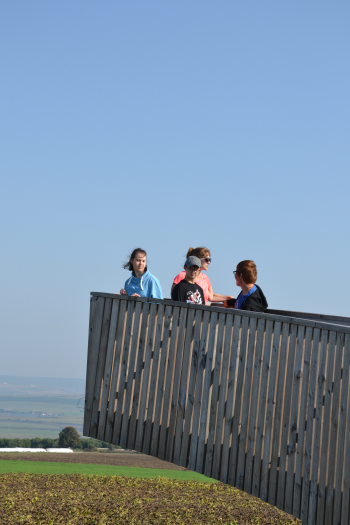 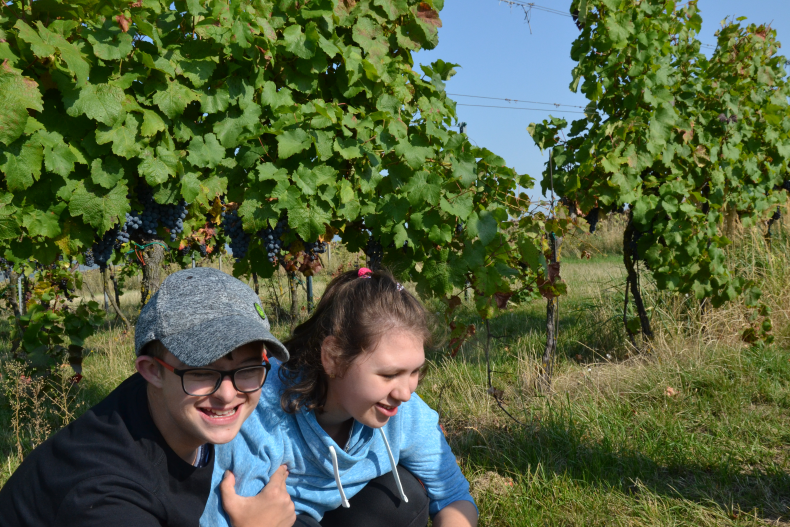 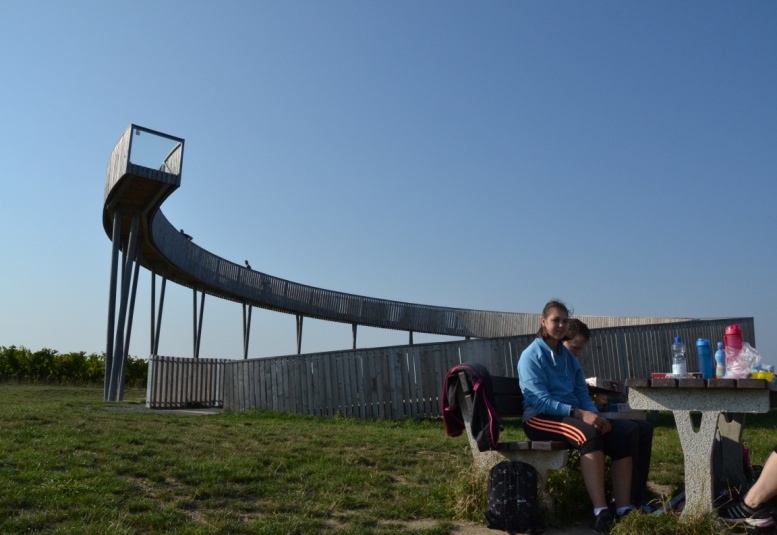 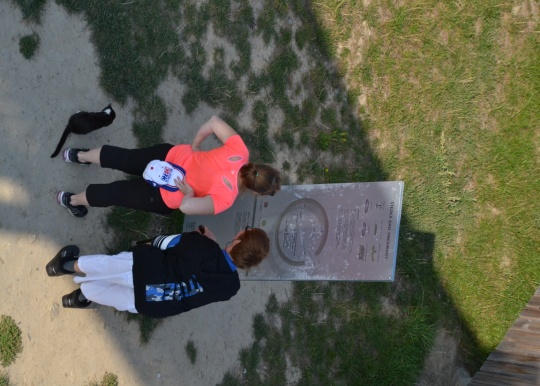 